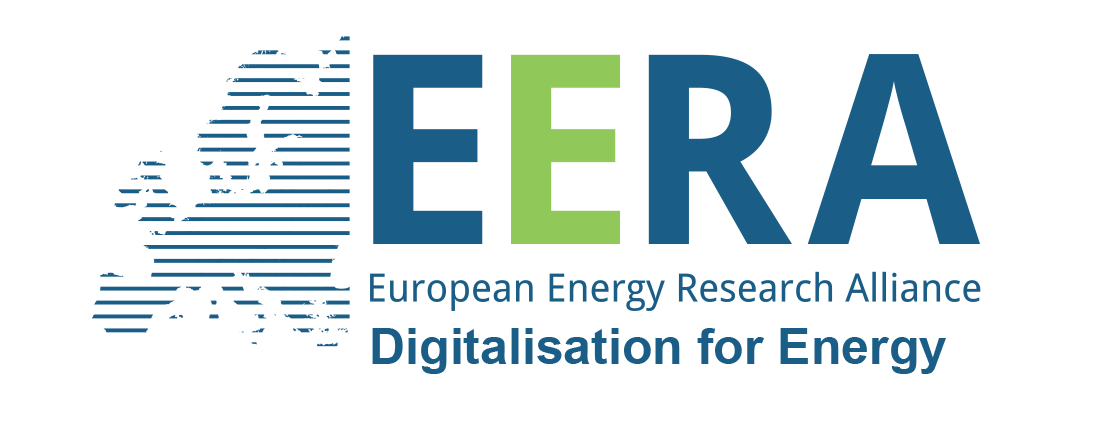 Questionnaire for the integration of a new EERA memberThank you for contacting us on behalf of an EERA member who will like you to join the tJP DfE individually. Please answer the following questions1.- What is your name?2.- What is your e-mail address?3.- Which is your institution?4.- Is your institution either a Full or an Associate EERA member?5.- Do you plan to be involved in SP1 High Performance Computing? If yes, please describe your expertise and/or interest in this topic (up to 500 words)6.- Do you plan to be involved in SP2 Data Science & Artificial Intelligence? If yes, please describe your expertise and/or interest in this topic (up to 500 words)7.- Are you part of any ongoing JP? If so, please also list which SPs are you participatingOnce you have already filled the questionnaire, please email it to the JP Coordinator and the EERA contact (coordinates available at the tJP DfE website)